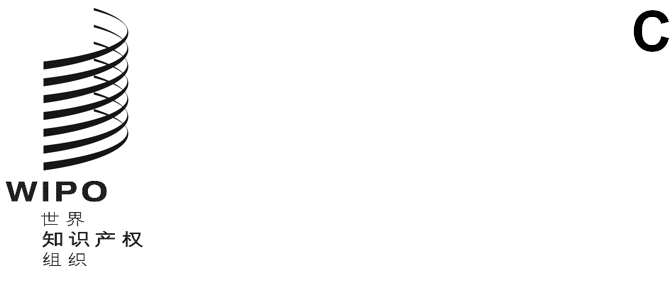 A/63/3 rev.原文：英文日期：2022年7月4日世界知识产权组织成员国大会第六十三届系列会议
2022年7月14日至22日，日内瓦接纳观察员秘书处编拟的文件被接纳出席世界知识产权组织（产权组织）成员国大会和产权组织管理的各联盟的大会（产权组织各大会）第六十三届系列会议的观察员名单载于文件A/63/INF/1 Rev.。一个观察员一旦被接纳出席成员国大会会议，它同时也就被邀请以同样身份出席其主题看来与该观察员有直接关系的各委员会、工作组或其他成员国大会附属机构的会议。关于接纳观察员出席各大会会议的决定，最后一次是在2021年10月4日至10月8日举行的产权组织成员国大会第六十二届系列会议上作出的（文件A/62/13第32段）。此后，总干事又收到了下述每一实体希望被接纳作为观察员出席成员国大会会议的请求以及必要的资料：国际非政府组织亚洲法律学生联合会（ALSA）；版权使用者权利全球专家网络（使用者权利网络）；和创新理事会。国家非政府组织美国阿拉伯知识产权协会（AAIPA）；阿根廷演员和表演者管理协会（SAGAI）；促进土著人民及其原始知识发展协会（ADACO）；中华商标协会（CTA）；数字法律中心（DLC）；超法律组织；互联网实验室法律和技术研究协会（互联网实验室）；意大利工业产权顾问研究所（OCPI）；中国专利保护协会（PPAC）；维基媒体阿根廷分会；维基媒体瑞士分会——推广自由知识的协会；维基媒体法国分会——共享自由知识的协会；维基媒体德国分会——促进自由知识的协会；维基媒体意大利分会——传播开放知识的协会；维基媒体南非分会；和维基媒体瑞典分会。关于上文中提及的各实体的目标、结构和成员情况的简要说明载于本文件附件。请产权组织各大会各自就其所涉事宜，就接纳文件A/63/3 Rev.第4段所载实体作为观察员的请求作出决定。[后接附件]关于国际非政府组织的详细情况（根据各组织提供的信息整理）亚洲法律学生联合会（ALSA）总部：ALSA成立于2003年，总部设在印度尼西亚哥打德波。目标：ALSA的目标是连接亚洲的法律学生。它希望以全球视野着眼亚洲充满希望的未来，促进正义意识，并推动法律学生承认社会责任。ALSA通过亚洲法律学生之间的联合活动网络，激励法律学生发展创新精神，鼓励提高亚洲法律学生的能力，从而成为具有国际视野、社会责任感、学术承诺和法律技能的人。结构：ALSA由国家和地方分会组成，由各自的国家和地方分会委员会管理。ALSA的执行机构是国际委员会，由六名当选成员组成。ALSA的最高决策机构是大会，由ALSA国家分会的代表组成。ALSA还有一个由国家分会代表组成的理事会，是协会的第二个最高决策机构。成员：ALSA的成员包括17个国家分会。版权使用者权利全球专家网络（使用者权利网络）总部：使用者权利网络成立于2011年，总部设在美利坚合众国华盛顿特区。目标：使用者权利网络的宗旨是促进研究、教育和技术援助，以推动其就国内和国际版权法中“使用者权利”的价值开展研究和提供公开证词的使命。结构：使用者权利网络由来自世界各地的学者和专家组成，包括一个秘书处，目前设在美国大学华盛顿法学院信息正义和知识产权专业，它任命一个指导委员会，以指导使用者权利网络的日常工作，并报告其为完成任务而开展的活动。成员：使用者权利网络由约190名自然人成员组成。创新理事会总部：创新理事会成立于2020年，总部设在瑞士科穆尼。目标：创新理事会的使命是提高各部门和各国对创新，及支持新技术发展和商业化的政策的认识。为推进这一使命，创新理事会组织各种活动，发表关于影响创新的政策发展的文章和报告。在这一背景下，该组织还与政策制定者和其他利益攸关方合作，促进有利于发展和在全球传播新技术解决方案的环境。结构：创新理事会的领导机构是大会和委员会，前者是最高决策机构，后者是负责监督该组织日常活动执行情况的机构。创新理事会对外的代表是其执行主任，由委员会任命。成员：创新理事会由37个法人组成。[后接附件二]关于国家非政府组织的详细情况（根据下述组织提供的信息整理）美国阿拉伯知识产权协会（AAIPA）总部：AAIPA成立于2021年，总部设在美利坚合众国密歇根州大急流城。目标：AAIPA的目标是通过各种讲习班、展览、竞赛和会议提高保护知识产权的文化意识。该组织支持发明家以及作家和艺术家（特别是青年人）保护其知识产权。结构：AAIPA的领导机构是董事会，由三人组成，包括一名主席和一名司库。成员：AAIPA共有十名自然人成员。阿根廷演员和表演者管理协会（SAGAI）总部：SAGAI成立于2006年，总部设在阿根廷布宜诺斯艾利斯。目标：SAGAI是一家阿根廷集体管理组织，代表演员和表演者。其主要目标是收取和分配公开表演SAGAI会员的视听作品所产生的版权费。此外，SAGAI还通过自己的基金会提供培训课程和奖学金，努力促进表演艺术的发展，增强会员的能力。结构：SAGAI的大会是该实体的主要机构。SAGAI由人数上限为12人组成的管理委员会管理，包括主席、副主席、秘书、助理秘书、司库和助理司库。监督委员会负责审计工作，由该组织的三名会员组‍成。成员：SAGAI共有7,479名自然人成员。促进土著人民及其原始知识发展协会（ADACO）总部：ADACO成立于2017年，总部设在加蓬利伯维尔。目标：ADACO弘扬土著人民的物质和非物质遗产，使其有能力为自己承担起责任并参与社区的发展。通过追求这些目标，该协会鼓励有利于发展社会文化和经济活动的理解和交流。此外，ADACO还开展与性别平等、青年人和可持续发展有关的活动，包括提出应对环境问题和气候变化的适当解决方案。结构：ADACO设有大会和秘书处这两个机构。大会是ADACO的最高机构，由该协会的成员组成。秘书处是ADACO的监督机构，在其所有工作领域代表协会。它由一名主席、一名副主席、一名秘书长、一名副秘书长、一名司库、一名副司库和各委员会组成，这些委员会是由秘书处主管的辅助机构。成员：ADACO共有41名自然人成员。中华商标协会（CTA）总部：中华商标协会成立于1994年，总部设在中国北京。目标：中华商标协会的宗旨是强化知识产权创造、保护、运用。它的目标主要是维护会员合法权益，发挥与政府的桥梁纽带作用。中华商标协会支持企业运用商标品牌参与国际竞争，推动中国商标品牌经济发展。它还鼓励开展行业自律，促进行业持续健康发展，以及服务国家商标品牌战略，强化全社会商标品牌意识。中华商标协会努力提升中国商标品牌国际影响力，加强与世界各国、有关国际组织及国外民间机构合作，促进商标品牌国际交流。结构：中华商标协会的主要决策机构是会员代表大会。大会的执行机构是理事会，在大会闭会期间对中华商标协会行使领导权。中华商标协会的其他机构还包括一个常务理事会和一个监事会。中华商标协会有1名会长，3至23名副会长和1名秘书长。成员：中华商标协会共有1,160名自然人和法人成员。数字法律中心（DLC）总部：DLC成立于2020年，总部设在瑞士日内瓦。目标：DLC是日内瓦大学的一个数字法律专业中心。它处理所有与数字环境以及信息和通信技术有关的法律问题，以了解数字环境对包括知识产权在内的法律及其实践的影响。结构：DLC的领导机构是管理委员会，由九人组成，包括一名主任。成员：DLC不是一个成员制的组织。超法律组织总部：超法律组织成立于2012年，总部设在秘鲁利马。目标：超法律组织的目标是研究和促进公众对数字空间中尊重人权和自由的理解。其研究领域包括言论自由、隐私、性别和技术、民主、缩小数字鸿沟、披露公共信息、知识的获取和知识产权。超法律组织还参与公共政策和活动，例如监测秘鲁的版权改革提案，并在这方面促进研究权。此外，超法律组织还组织文化和学术活动，通过这些活动提高公众对这些问题的认识。结构：超法律组织的领导机构是大会和董事会，由三人组成。成员：超法律组织的成员由14个自然人组成。互联网实验室法律和技术研究协会（互联网实验室）总部：互联网实验室成立于2014年，总部设在巴西圣保罗。目标：互联网实验室推动围绕法律和技术问题，特别是互联网政策的学术辩论，并旨在进行跨学科研究，以促进学术界、专业人士和政策制定者之间的对话。该协会开发并支持技术与法律、政治、心理学、经济、文化、人权、发展和民主领域交界处的项目，主要包括促进教育和文化的获取，艺术遗产的保护，以及与数字环境中的版权有关的活动。结构：互联网实验室由五个领导机构组成：大会、咨询委员会、董事会、审计委员会和监察员。大会是协会的最高机构，决定与协会目标有关的所有问题。董事会是最高行政管理机构，由四人组成，由执行董事领导。咨询委员会由八名当选成员组成，就互联网实验室的所有活动向执行委员会以及大会提供建议。审计委员会负责监督协会的财务管理。监察员作为一个独立机构，负责转送对不当行为的指控。成员：互联网实验室共包括五个自然人成员。意大利工业产权顾问研究所（OCPI）总部：OCPI成立于1981年，总部设在意大利米兰。目标：OCPI的使命是促进工业产权制度的改进。它在国家和国际机构面前代表意大利的工业产权顾问群体，组织教育活动，并维持经认可的工业产权顾问名录。结构：OCPI由理事会管理，理事会由十名成员组成，包括主席和副主席。理事会由OCPI的成员大会选举产生，任期为三年。还有一个独立机构，即纪律委员会，由八名成员组成，由米兰法院院长任命，任期也是三年。成员：OCPI共包括约1,300名自然人成员。中国专利保护协会（PPAC）总部：中国专利保护协会成立于2003年，总部设在中国北京。目标：中国专利协会的使命主要是开展宣传工作提高全社会对知识产权的理解和尊重，并提供培训提高企业的知识产权意识和能力。此外，中国专利保护协会还帮助协会会员通过替代性争议解决方式保护权益，并通过利用知识产权制度促进会员的创新。中国专利保护协会鼓励会员在国家法律法规允许的范围内进行竞争，同时也旨在通过合作加深中国和外国企业之间的相互了解。结构：中国专利保护协会的最高领导机构是会员代表大会，由协会会员企业的所有代表组成。大会选举理事会，包括一名会长和两名副会长。成员：中国专利保护协会共包括超过400名自然人和法人成员。维基媒体阿根廷分会总部：维基媒体阿根廷分会成立于2008年，总部设在阿根廷布宜诺斯艾利斯。目标：维基媒体阿根廷分会的目标是开展各种提高意识的计划和活动，促进公民对维基媒体项目的使用和参与。它促进教育和文化的获取，为互联网上的人权培训创造空间，并努力在自由知识的建设中纳入更多代表拉丁美洲特别是阿根廷的现实和观点的不同声音。结构：维基媒体阿根廷分会的领导机构是大会和理事会，由12名成员组成，包括主席、副主席、秘书和司库。成员：维基媒体阿根廷分会包括110名自然人成员。维基媒体瑞士分会——推广自由知识的协会总部：维基媒体瑞士分会成立于2006年，总部设在瑞士拉莫内。目标：维基媒体瑞士分会的宗旨是以非营利的方式支持开放内容的创造、收集和传播，以支持教育和获取知识的平等机会。该协会旨在支持和推广维基媒体项目，例如自由的在线百科全书“维基百科”、多媒体数据库“维基共享资源”、维基百科的离线版本Kiwix以及其他更多开源项目。它与各类教育和文化机构合作，将活动重点放在三个主要领域：教育、GLAM（画廊、图书馆、档案馆和博物馆）以及社区和外联。结构：维基媒体瑞士分会的最高决策机构是大会，决定维基媒体瑞士分会的基本问题，并选举四至六名董事会成员，包括一名主席。执行办公室至少有一名成员，由董事会指定，负责协会的日常运作。还可以设立一个咨询委员会，其成员由理事会任命或罢免。成员：维基媒体瑞士分会共包括259名自然人和法人成员。维基媒体法国分会——共享自由知识的协会总部：维基媒体法国分会成立于2005年，总部设在法国巴黎。目标：维基媒体法国分会的主要目标是促进知识的自由共享。它承认获得信息的基本权利，并推广一个人人都能自由获取人类知识总和的世界这一理想。维基媒体法国分会作为维基媒体运动的一份子，致力于打破阻碍人们获取和贡献内容的社会、政治和技术障碍。结构：维基媒体法国分会的最高机构是大会，由大会选举董事会，董事会由12名成员组成，包括主席、副主席、司库和秘书。成员：维基媒体法国分会共包括189名自然人和法人成员。维基媒体德国分会——促进自由知识的协会总部：维基媒体德国分会成立于2004年，总部设在德国柏林。目标：维基媒体德国分会的宗旨是以利他的方式促进开放内容的创作、收集和传播，以促进获取知识和教育的平等机会。它支持维基媒体项目（包括维基百科、维基数据和维基共享资源）及其志愿者团体。维基媒体德国分会还推广开放文化、教育以及研究，倡导建立一个有利于获取知识的法律框架。结构：维基媒体德国分会的最高机构是大会。由大会选出七人组成的志愿者委员会，履行指导监督职能并任命协会的执行主任。成员：维基媒体德国分会共包括约10万名自然人成员。维基媒体意大利分会——传播开放知识的协会总部：维基媒体意大利分会成立于2005年，总部设在意大利米兰。目标：维基媒体意大利分会追求公民、团结和社会公益目的，特别是通过传播和促进知识和文化，使人们更容易获得知识和培训。在这一背景下，它促进自由和合作的知识生产、收集和传播，以及对相关社会和哲学问题的认识。维基媒体意大利分会的活动主要涉及支持维基百科及其在意大利的姐妹项目，以及OpenStreetMap、艺术或娱乐活动和专业培训。结构：成员大会是维基媒体意大利分会的管理机构，选举担保人委员会、监督机构和董事会，董事会由五人组成，包括主席、副主席、秘书、司库和一名负责成员联络的成员。成员：维基媒体意大利分会的成员由332名自然人组成。维基媒体南非分会总部：维基媒体南非分会成立于2012年，总部设在南非开普敦。目标：维基媒体南非分会的目标是促进南非的自由知识运动，并支持当地的维基百科编辑。它举办各种活动，支持参与自由知识运动的志愿者社区的发展，促进增加公众可以自由获取的自由知识。它为支持其社区而履行的部分使命包括倡导对自由知识运动更友好的版权法，例如，支持采用“全景自由”和“合理使用”版权制度。结构：维基媒体南非分会的领导机构是理事会，由维基媒体南非分会的会员在年度大会上选出。理事会由九人组成，包括一名主席。除理事会外，维基媒体南非分会还有一名公司秘书和一名执行董事，后者也是理事会成员。成员：维基媒体南非分会共包括约90名自然人和法人成员。维基媒体瑞典分会总部：维基媒体瑞典分会成立于2007年，总部设在瑞典斯德哥尔摩。目标：维基媒体瑞典分会的宗旨是通过维基媒体平台，特别是通过维基百科，使所有人都能获得知识，这些平台对所有人都是免费使用的。维基媒体瑞典分会与瑞典和全球的教育文化机构建立伙伴关系。它上传至维基媒体平台，支持自由知识志愿者社群，并向公众宣传版权立法。结构：维基媒体瑞典分会的最高决策机构是年度大会。维基媒体瑞典分会的董事会由九名成员组成。成员：维基媒体瑞典分会的成员由大约500名自然人和法人组成。[附件二和文件完]